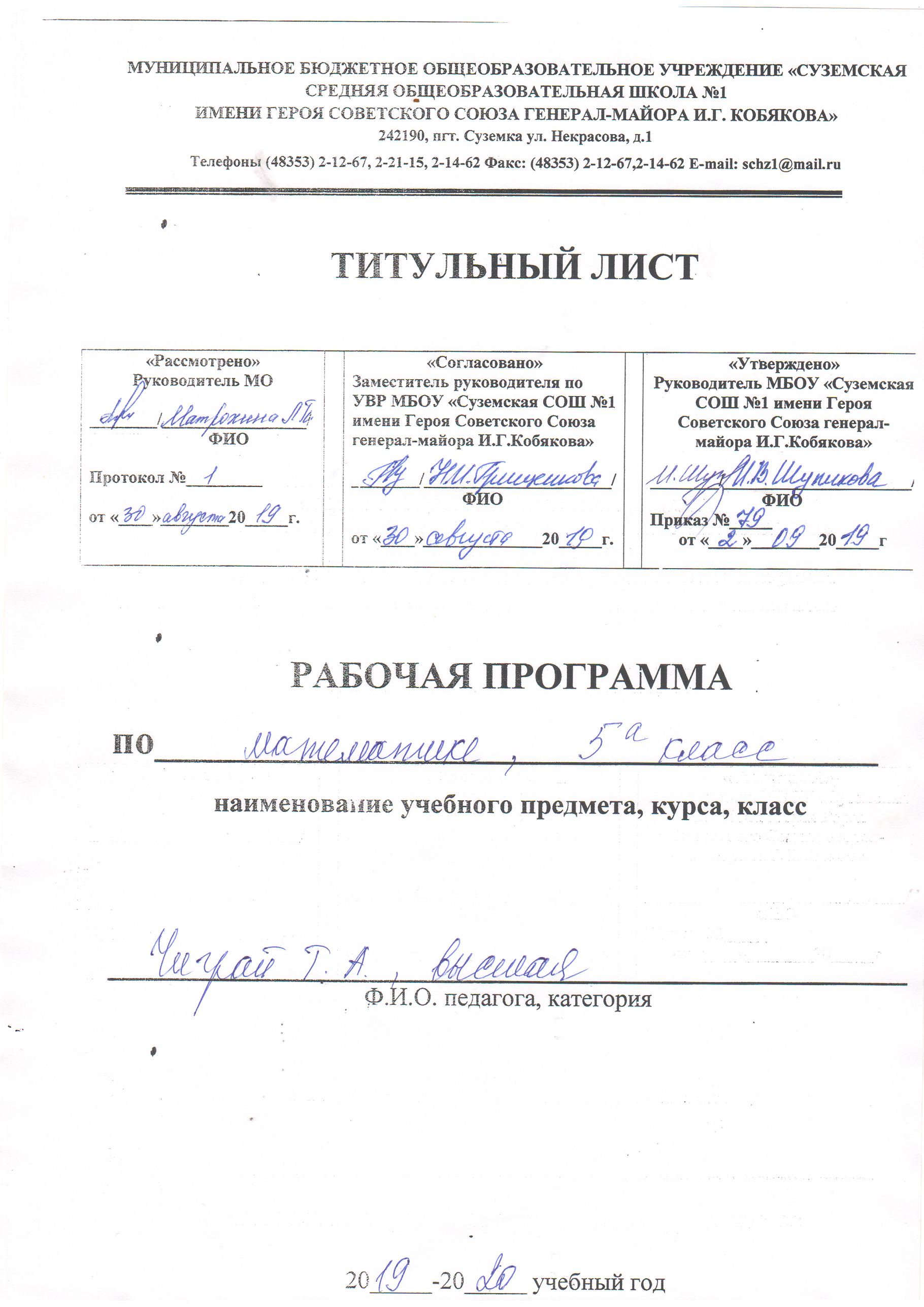 Планируемые результаты освоения учебного предметаЛичностные результатыЛичностные универсальные учебные действияВ рамках когнитивного компонента будут сформированы:•представление о фактах, иллюстрирующих важные этапы развития математики (изобретение десятичной нумерации, старинные системы записи чисел, старинные системы мер; происхождение геометрия из практических потребностей людей);•ориентация в системе требования при обучении математике;В рамках ценностного и эмоционального компонентов будут сформированы:•позитивное, эмоциональное восприятие математических объектов, рассуждение, решение задач, рассматриваемых проблем.В рамках деятельностного (поведенческого) компонента будут сформированы:•готовность и способность к выполнению норм и требований, предъявляемых на уроках математики.•выраженной устойчивый учебно-познавательной мотивации и интереса к изучению математики;•умение выбирать желаемый уровень математических результатов;•адекватный позитивной самооценки и Я-концепции.Метапредметные образовательные результатыРегулятивные универсальные учебные действияУченик научится:•совместно с учителем целеполагание на уроках математики и в математической деятельности;•анализировать условия задачи (для нового материала на основе учета выделенных учителем ориентиров действия);•действовать в соответствии с предложенным алгоритмом, составлять несложные алгоритмы вычислений и построений;•применять приемы самоконтроля при решении математических задач;•оценивать правильность выполнения действия и вносить необходимые коррективы на основе имеющихся шаблонов.Ученик получит возможность научиться:•самостоятельно ставить учебные цели;•видеть различные стратегии решения задач, осознанно выбирать способ решения;•основам  саморегуляции В математической деятельности в форме осознанного управления своим поведением и деятельностью, направленной на достижение поставленных целей.Коммуникативные универсальные учебные действияУченик научится двоеточие•строить речевые конструкции с использованием изученные терминология и символика, понимать смысл поставленной задачи, осуществляется перевод естественного языка на математический и наоборот;•осуществлять контроль, коррекцию, оценку действий партнёра, уметь убеждать.Ученик получит возможность научиться :•брать на себя инициативу в решении поставленной задачи;•задавать вопросы, необходимые для организации собственной деятельности взаимодействия с другими;•устанавливать и сравнивать разные точки зрения, прежде чем принимать решения и делать выбор;•отображать в речи (описание, объяснение) содержание совершенных действий.Познавательные универсальные учебные действияУченик научится:•основы реализации проектно-исследовательской деятельности под руководством учителя( с помощью родителей);•осуществлять поиск в учебном тексте, дополнительных источников ответов на поставленные вопросы; Выделите в нём смысловые фрагменты;•анализировать и осмысливать текст задачу, переформулировать их условия моделировать условия с помощью схем, рисунков, таблиц, реальных предметов, строить логическую цепочку рассуждений;•формулировать простейшие свойства изучаемых математических объектов;•с помощью учителя анализировать, систематизировать, классифицировать изучаемые математические объекты.Ученик получит возможность научиться:•осуществляет выбор наиболее эффективных способов решения задач в зависимости от конкретных условий;•самостоятельно давать определение понятиям;•строить простейшие классификации на основе дихотомического деления (на основе отрицание).Содержание тем учебного предметаТематическое планирование.Оценивание предметных результатов по учебному предмету «Математика»ФГОС ОООДля оценивания предметных результатов по учебному предмету «Математика» определено пять уровней достижений учащихся, соответствующих отметкам от «5» до «1».Базовый уровень достижений — уровень, который демонстрирует освоение учебных действий с опорной системой знаний в рамках диапазона (круга) выделенных задач. Овладение базовым уровнем является достаточным для продолжения обучения на следующей ступени образования, но не по профильному направлению. Достижению базового уровня соответствует оценка «удовлетворительно» (или отметка «3», отметка «зачтено»). Превышение базового уровня свидетельствует об усвоении опорной системы знаний на уровне осознанного произвольного овладения учебными действиями, а также о кругозоре, широте (или избирательности) интересов. Целесообразно выделить следующие два уровня, превышающие базовый:•повышенный уровень достижения планируемых результатов, оценка «хорошо» (отметка «4»);•высокий уровень достижения планируемых результатов, оценка «отлично» (отметка «5»). Повышенный и высокий уровни достижения отличаются по полноте освоения планируемых результатов, уровню овладения учебными действиями и сформированностью интересов к данной предметной области.Индивидуальные траектории обучения обучающихся, демонстрирующих повышенный и высокий уровни достижений, целесообразно формировать с учётом интересов этих обучающихся и их планов на будущее. При наличии устойчивых интересов к учебному предмету и основательной подготовки по нему такие обучающиеся могут быть вовлечены в проектную деятельность по предмету и сориентированы на продолжение обучения в старших классах по данному профилю.Для описания подготовки обучающихся, уровень достижений которых ниже базового, целесообразно выделить также два уровня:•низкий уровень достижений, оценка «плохо» (отметка «1», «2»), не достижение базового уровня (пониженный и низкий уровни достижений) фиксируется в зависимости от объёма и уровня освоенного и неосвоенного содержания предмета.Как правило, пониженный уровень достижений свидетельствует об отсутствии систематической базовой подготовки, о том, что обучающимся не освоено даже и половины планируемых результатов, которые осваивает большинство обучающихся, о том, что имеются значительные пробелы в знаниях, дальнейшее обучение затруднено. При этом обучающийся может выполнять отдельные задания повышенного уровня. Данная группа обучающихся (в среднем в ходе обучения составляющая около 10 %) требует специальной диагностики затруднений в обучении, пробелов в системе знаний и оказания целенаправленной помощи в достижении базового уровня.Низкий уровень освоения планируемых результатов свидетельствует о наличии только отдельных фрагментарных знаний по предмету, дальнейшее обучение практически невозможно. Обучающимся, которые демонстрируют низкий уровень достижений, требуется специальная помощь не только по учебному предмету, но и по формированию мотивации к обучению, развитию интереса к изучаемой предметной области, пониманию значимости предмета для жизни и др. Только наличие положительной мотивации может стать основой ликвидации пробелов в обучении для данной группы обучающихся.Формы контроля: устный ответ, контрольная работа, самостоятельная работа, математический диктант, тест (проводится в рамках урока 5-10 минут)Нормы оценок письменных работ(контрольная работа, самостоятельная работа, текущая письменная работа)по математике в V—VI классахСодержание и объём материала, включаемого в контрольные письменные работы, а также в задания для повседневных письменных упражнений, определяются требованиями, установленными образовательной программой.По характеру заданий письменные работы состоят: а) только из примеров; б) только из задач; в) из задач и примеров.Оценка письменной работы определяется с учётом прежде всего её общего математического уровня, оригинальности, последовательности, логичности её выполнения, а также числа ошибок и недочётов и качества оформления работы.Ошибка, повторяющаяся в одной работе несколько раз, рассматривается как одна ошибка. За орфографические ошибки, допущенные учениками, оценка не снижается; об орфографических ошибках доводится до сведения преподавателя русского языка. Однако ошибки в написании математических терминов, уже встречавшихся школьникам класса, должны учитываться как недочёты в работе.При оценке письменных работ по математике различают грубые ошибки, ошибки и недочёты. Грубыми в V—VI классах считаются ошибки, связанные с вопросами, включёнными в «Требования к уровню подготовки оканчивающих начальную школу» образовательных стандартов, а также показывающие, что ученик не усвоил вопросы изученных новых тем, отнесённые стандартами основного общего образования к числу обязательных для усвоения всеми учениками. Так, например, к грубым относятся ошибки в вычислениях, свидетельствующие о незнании таблицы сложения или таблицы умножения, связанные с незнанием алгоритма письменного сложения и вычитания, умножения и деления на одно- или двузначное число и т. п., ошибки, свидетельствующие о незнании основных формул, правил и явном неумении их применять, о незнании приёмов решения задач, аналогичных ранее изученным.Примечание. Если грубая ошибка встречается в работе только в одном случае из нескольких аналогичных, то при оценке работы эта ошибка может быть приравнена к негрубой. Примерами негрубых ошибок являются: ошибки, связанные с недостаточно полным усвоением текущего учебного материала, не вполне точно сформулированный вопрос или пояснение при решении задачи, неточности при выполнении геометрических построений и т. п.Недочётами считаются нерациональные записи при вычислениях, нерациональные приёмы вычислений, преобразований и решений задач, небрежное выполнение чертежей и схем, отдельные погрешности в формулировке пояснения или ответа к задаче. К недочётам можно отнести и другие недостатки работы, вызванные недостаточным вниманием учащихся, например: неполное сокращение дробей или членов отношения; обращение смешанных чисел в неправильную дробь при сложении и вычитании; пропуск наименований; пропуск чисел в промежуточных записях; перестановка цифр при записи чисел; ошибки, допущенные при переписывании и т. п.Оценка письменной работы по выполнению вычислительных заданий и алгебраических преобразованийВысокий уровень (оценка «5») ставится за безукоризненное выполнение письменной работы, т. е.а) если решение всех примеров верное;б) если все действия и преобразования выполнены правильно, без ошибок; все записи хода решения расположены последовательно, а также сделана проверка решения в тех случаях, когда это требуется.Повышенный уровень (оценка «4») ставится за работу, которая выполнена в основном правильно, но допущена одна (негрубая) ошибка или два-три недочёта.Базовый уровень (оценка «3») ставится в следующих случаях:а) если в работе имеется одна грубая ошибка и не более одной негрубой ошибки;б) при наличии одной грубой ошибки и одного-двух недочётов;в) при отсутствии грубых ошибок, но при наличии от двух до четырёх (негрубых) ошибок; г) при наличии двух негрубых ошибок и не более трёх недочётов;д) при отсутствии ошибок, но при наличии четырёх и более недочётов;е) если верно выполнено более половины объёма всей работы.Низкий уровень (оценка «2») ставится, когда число ошибок превосходит норму, при которой может быть выставлена положительная оценка, или если правильно выполнено менее половины всей работы.Примечание. Оценка «5» может быть поставлена, несмотря на наличие одного-двух недочётов, если ученик дал оригинальное решение заданий, свидетельствующее о егохорошем математическом развитии.Оценка письменной работы по решению текстовых задачВысокий уровень (оценка «5») ставится в том случае, когда задача решена правильно: ход решения задачи верен, все действия и преобразования выполнены верно и рационально; в задаче, решаемой с вопросами или пояснениями к действиям, даны точные и правильные формулировки; в задаче, решаемой с помощью уравнения, даны необходимые пояснения; записи правильны, расположены последовательно, дан верный и исчерпывающий ответ на вопросы задачи; сделана проверка решения (в тех случаях, когда это требуется). Повышенный уровень (оценка «4») ставится в том случае, если при правильном ходе решения задачи допущена одна негрубая ошибка или два-три недочёта.Базовый уровень (оценка «3») ставится в том случае, если ход решения правильный, но:а) допущена одна грубая ошибка и не более одной негрубой;б) допущена одна грубая ошибка и не более двух недочётов;в) допущены три-четыре негрубые ошибки при отсутствии недочётов;г) допущено не более двух негрубых ошибок и трёх недочётов;д) при отсутствии ошибок, но при наличии более трёх недочётов.Низкий уровень (оценка «2») ставится в том случае, когда число ошибок превосходит норму, при которой может быть выставлена положительная оценка.Примечания.1. Оценка «5» может быть поставлена, несмотря на наличие описки или недочёта, если ученик дал оригинальное решение, свидетельствующее о его хорошем математическом развитии.2. Положительная оценка «3» может быть выставлена ученику, выполнившему работу не полностью, если он безошибочно выполнил более половины объёма всей работы.Оценка комбинированных письменных работ по математике.Письменная работа по математике, подлежащая оцениванию, может состоять из задач и примеров (комбинированная работа). В этом случае преподаватель сначала даёт предварительную оценку каждой части работы, а затем общую, руководствуясь следующим:а) если обе части работы оценены одинаково, то эта оценка должна быть общей для всей работы в целом;б) если оценки частей разнятся на один балл, например, даны оценки «5» и «4» или «4» и «3» и т. п., то за работу в целом, как правило, ставится низшая из двух оценок, но при этом учитывается значение каждой из частей работы;в) низшая из двух данных оценок ставится и в том случае, если одна часть работы оценена баллом «5», а другая — баллом «3», но в этом случае преподаватель может оценить такую работу в целом баллом «4» при условии, что оценка «5» поставлена за основную часть работы;г) если одна из частей работы оценена баллом «5» или «4», а другая — баллом «2» или «1», то за всю работу в целом ставится балл «2», но преподаватель может оценить всю работу баллом «3» при условии, что высшая из двух данных оценок поставлена за основную часть работы.Примечание. Основной считается та часть работы, которая включает больший по объёму или наиболее важный по значению материал по изучаемым темам программы.Оценка текущих письменных работПри оценке повседневных обучающих работ по математике учитель руководствуется указанными нормами оценок, но учитывает степень самостоятельности выполнения работ учащимися, а также то, насколько закреплён вновь изучаемый материал.Обучающие письменные работы, выполненные учащимися вполне самостоятельно с применением ранее изученных и хорошо закреплённых знаний, оцениваются так же, как и контрольные работы.Обучающие письменные работы, выполненные вполне самостоятельно, на только что изученные и недостаточно закреплённые правила, могут оцениваться на один балл выше, чем контрольные работы, но оценка «5» и в этом случае выставляется только за безукоризненно выполненные работы.Письменные работы, выполненные в классе с предварительным разбором их под руководством учителя, оцениваются на один балл ниже, чем это предусмотрено нормами оценки контрольных письменных работ. Но безукоризненно выполненная работа и в этом случае оценивается баллом «5».Домашние письменные работы оцениваются так же, как классная работа обучающего характера.Нормы оценок математического диктантавыставляется с учетом числа верно решенных заданий:Высокий уровень (оценка «5» ):. число верных ответов –от 90 до 100%.Повышенный уровень (оценка «4»): число верных ответов –от 66 до 89%.Базовый уровень (оценка «3»): число верных ответов -от 50до 65%..Низкий уровень (оценка «2»): число верных ответов менее 50%.Нормы оценок теста:Высокий уровень, оценка «5»: число верных ответов –от 90 до 100%.Повышенный уровень (оценка «4»): число верных ответов –от 66 до 89%.Базовый уровень (оценка «3»): число верных ответов -от 50до 65%.Низкий уровень (оценка «2»): число верных ответов менее 50%.Нормы оценок устного ответа:Высокий уровень (оценка «5») выставляется, если учащийся: последовательно, чётко, связно, обоснованно и безошибочно излагает учебный материал;дает ответ в логической последовательности с использованием принятой терминологии; показывает понимание сущности рассматриваемых понятий, явлений и закономерностей, теорий, взаимосвязей; умеет выделять главное, самостоятельно подтверждать ответ конкретными примерами, фактами;самостоятельно анализирует и обобщает теоретический материал;свободно устанавливает межпредметные (на основе ранее приобретенных знаний) и внутрипредметные связи;уверенно и безошибочно применяет полученные знания в решении новых, ранее не встречавшихся задач;рационально использует наглядные пособия, справочные материалы, учебник, дополнительную литературу, первоисточники; применяет упорядоченную систему условных обозначений при ведении записей, сопровождающих ответ; имеет необходимые навыки работы с приборами, чертежами, схемами и графиками, сопутствующими ответу; допускает в ответе недочеты, которые легко исправляет по требованию учителя.Повышенный уровень (оценка «4») выставляется, если учащийся: показывает знание всего изученного учебного материала; дает в основном правильный ответ;учебный материал излагает в обоснованной логической последовательности с приведением конкретных примеров, при этом допускает одну негрубую ошибку или не более двух недочетов в использовании терминологии учебного предмета, которые может исправить самостоятельно; анализирует и обобщает теоретический материал;основные правила культуры устной речи;применяет упорядоченную систему условных обозначений при ведении записей, сопровождающих ответ;Базовый уровень (оценка «3»), выставляется, если учащийся: демонстрирует усвоение основного содержания учебного материала, имеет пробелы, не препятствующие дальнейшему усвоению учебного материала;применяет полученные знания при ответе на вопрос, анализе предложенных ситуаций по образцу; допускает ошибки в использовании терминологии учебного предмета; показывает недостаточную сформированность отдельных знаний и умений;выводы и обобщения аргументирует слабо, допускает в них ошибки; затрудняется при анализе и обобщении учебного материала;дает неполные ответы на вопросы учителя или воспроизводит содержание ранее прочитанного учебного текста, слабо связанного с заданным вопросом;использует неупорядоченную систему условных обозначений при ведении записей, сопровождающих ответ.Низкий уровень (оценка «2») выставляется, если учащийся: не раскрыл основное содержание учебного материала в пределах поставленных вопросов;не умеет применять имеющиеся знания к решению конкретных вопросов и задач по образцу;допускает в ответе более двух грубых ошибок, которые не может исправить даже при помощи учащихся и учителяДидактический материал для самостоятельных и контрольных работ: М.К.Потапов, А.В. Шевкин – 5 класс1Натуральные числа и ноль (38 ч).Десятичная система счисления. Римская нумерация. Ряд натуральных чисел. Десятичная запись, сравнение, сложение и вычитание натуральных чисел. Законы сложения. Умножение, Законы умножения. Степень с натуральным показателем. Давление на цело, деление с остатком. Числовые выражения. Решение текстовых задач.  2Измерение величин(30 ч).Прямая, Луч, отрезок. Измерение отрезков и единицы длины. Представление натуральных чисел на координатном луче. Окружности и Круг, сфера и шар. Углы, измерение углов. Треугольник, прямоугольник, квадрат, прямоугольный параллелепипед. Площадь прямоугольника, объём прямоугольного параллелепипеда. Единицы массы, времени. Решение текстовых задач.3Делимость натуральных чисел(18 ч).Свойства и признаки делимости. Простые и составные числа. Делители натурального числа. Наибольший общий делитель, наименьшее общее кратное.4Обыкновенные дроби (68 ч).Понятие дроби, равенство дробей (основное свойство дроби). Приведение дробей к общему знаменателю. Сравнение, сложение и вычитание любых дробей. Законы сложения. Умножение дробей, закон умножения. Деление дробей. Смешанные дроби и действия с ними. Представление дробей на координатном луче. Решение текстовых задач.5Теория множеств (8 ч).Множество, элементами множества. Пустое множество. Подмножества. Объединение и пересечение множеств. Иллюстрация отношения между множествами с помощью диаграмм Эйлера-Венна.6Повторение (14 ч).№                                                Тема урока                                                    Количество часов№                                                Тема урока                                                    Количество часов1Как возникла слово математика. Повторение ранее изученного материала132Повторение ранее изученного материала133Повторение ранее изученного материала134Повторение ранее изученного материала135Ряд натуральных чисел16Десятичная система записи натурального числа27Десятичная система записи натурального числа28Сравнение натуральных чисел29Сравнение натуральных чисел210Сложение. Законы сложения111Вычитание112Решение текстовых задач с помощью сложения и вычитания113Умножение. Законы умножения214Умножение. Законы умножения215Распределительный закон216Распределительный закон217Сложение и вычитание столбиком218Сложение и вычитание столбиком219Контрольная работа № 1 «Сложение и вычитание натуральных чисел»120Умножение чисел столбиком221Умножение чисел столбиком222Степень с натуральным показателем223Степень с натуральным показателем224Деление нацело125Решение задач с помощью умножения и деления226Решение задач с помощью умножения и деления227Задачи «на части»328Задачи «на части»329Задачи «на части»330Деление с остатком231Деление с остатком232Числовые выражения333Числовые выражения334Числовые выражения335Контрольная работа №2 «умножение и деление натуральных чисел»136Задачи на нахождение двух чисел по их сумме и разности337Задачи на нахождение двух чисел по их сумме и разности338Задачи на нахождение двух чисел по их сумме и разности339Прямая. Луч. Отрезок.240Прямая. Луч. Отрезок.241Измерение отрезков242Измерение отрезков243Метрические единицы длины244Метрические единицы длины245Представление натуральных чисел на координатном луче246Представление натуральных чисел на координатном луче247Контрольная работа №3 « Измерение величин»148Окружность и Круг. Сфера и шар149Углы. Измерение углов250Углы. Измерение углов251Треугольник252Треугольник253Прямоугольник. Квадрат254Прямоугольник. Квадрат255Площадь прямоугольника. Единицы площади256Площадь прямоугольника. Единицы площади257Прямоугольный параллелепипед258Прямоугольный параллелепипед259Объём прямоугольного параллелепипеда. Единицы объёма260Объём прямоугольного параллелепипеда. Единицы объёма261Единицы массы262Единицы массы263Единицы времени264Единицы времени265Задачи на движение366Задачи на движение367Задачи на движение368Контрольная работа №4 «Измерение величин.»169Свойства делимости270Свойства делимости271Признаки делимости272Признаки делимости273Простые и составные числа274Простые и составные числа275Делители натурального числа376Делители натурального числа377Делители натурального числа378Наибольший общий делитель479Наибольший общий делитель480Наибольший общий делитель481Наибольший общий делитель482Наименьшее общее кратное183Наименьшее общее кратное384Наименьшее общее кратное385Наименьшее общее кратное386Контрольная работа № 5 «Свойства и признаки делимости. НОД и НОК»187Доли и дроби188Понятие дроби289Понятие дроби290Равенство дробей291Равенство дробей292Задачи на дроби493Задачи на дроби494Задачи на дроби495Задачи на дроби496Приведение дробей к общему знаменателю497Приведение дробей к общему знаменателю498Приведение дробей к общему знаменателю499Приведение дробей к общему знаменателю4100Сравнение дробей3101Сравнение дробей3102Сравнение дробей3103Сложение дробей4104Сложение дробей4105Сложение дробей4106Сложение дробей4107Законы сложения3108Законы сложения3109Законы сложения3110Вычитание дробей3111Вычитание дробей3112Вычитание дробей3113Контрольная работа №6 «Понятие дроби. Сложение и вычитание дробей».1114Умножение дробей4115Умножение дробей4116Умножение дробей4117Умножение дробей4118Законы умножения3119Законы умножения3120Законы умножения3121Деление дробей4123Деление дробей124Деление дробей125Деление дробей126Нахождение части целого и целого по его части2127 Нахождение части целого и целого по его части2128Контрольная работа № 7  «Умножение и деление дробей»1129Задачи на совместную работу3130Задачи на совместную работу3131Задачи на совместную работу3132Понятие смешанной дроби4133Понятие смешанной дроби4134Понятие смешанной дроби4134Понятие смешанной дроби4136Сложение смешанных дробей4137Сложение смешанных дробей4138Сложение смешанных дробей4139Сложение смешанных дробей4140Вычитание смешанных дробей4141Вычитание смешанных дробей4142Вычитание смешанных дробей4143Вычитание смешанных дробей4144Умножение и деление смешанных дробей5145Умножение и деление смешанных дробей5146Умножение и деление смешанных дробей5147Умножение и деление смешанных дробей5148Умножение и деление смешанных дробей5149Контрольная работа №8 «Сложение, вычитание, умножение и деление смешанных дробей»1150Представление дроби на координатном луче3151Представление дроби на координатном луче3152Представление дроби на координатном луче3153Площадь прямоугольника2154Площадь прямоугольника2155Объём прямоугольного параллелепипеда2156Объём прямоугольного параллелепипеда2155Понятие множества. Подмножество2156Понятие множества. Подмножество2157Операции над множествами (объединение, пересечение, разность, дополнение)2158Операции над множествами (объединение, пересечение, разность, дополнение)2159Диаграммы Эйлера-Венна2160Диаграммы Эйлера-Венна2161Конечные и бесконечные множества2162Конечные и бесконечные множества22163Повторение «натуральные числа»4164Повторение «натуральные числа»4165Повторение «натуральные числа»4166Повторение «натуральные числа»4167Повторение «Измерение величин»3168Повторение «Измерение величин»3169Повторение «Измерение величин»3170Повторение «Делимость натуральных чисел»2171Повторение «Делимость натуральных чисел»2172Повторение «Обыкновенные дроби»3173Повторение «Обыкновенные дроби»3174Повторение «Обыкновенные дроби»3175Итоговая контрольная работа №91